The water heater shall be an HTP, Inc. model #          with a          gallon storage capacity, and shall be equipped with an HTP, Inc. element kit part #         , input of          kw (BTU), a recovery rate of          GPH at 100oF (56oC) temperature rise and be equipped for         volts, single phase,            operation.The tank shall be constructed of 316L stainless steel, and shall have a working pressure of 150 PSI (1,034 kPA) and test pressure of 300 PSI. The water heater shall be design certified by ETL to meet the UL 1453 Commercial Electric Water Heater Standard, and meet or exceed the standby loss requirements of ASHRAE. The water heater shall be constructed with NSF listed components and be applicable for use in sanitary applications.10-15-20 gallon water heaters shall be supplied with ¾” NPT stainless steel inlet and outlet connections, and shall be supplied with a brass combination drain and inlet valve. 30-40-50-80-100-115 gallon water heaters shall be supplied with ¾” NPT brass inlet and outlet connections with built-in heat traps.The water heater shall be equipped with an adjustable surface mounted thermostat with manual reset high limit safety control, and an electric junction box located on the top of heater. All water heaters will be shipped with an ASME Rated temperature and pressure relief valve.Water heaters shall be covered by a ten (10) year limited warranty against inner tank leakage when registered online with HTP, Inc.The surfaces of these products contacted by consumable water contain less than 0.25% lead by weight, as required by the Safe Drinking Water Act, Section 1417.Maximum unit dimensions shall be length          inches, width          inches and height           inches. Maximum unit weight shall be           pounds.NOTE: HTP reserves the right to make product changes or updates without notice and will not be held liable for typographical errors in literature.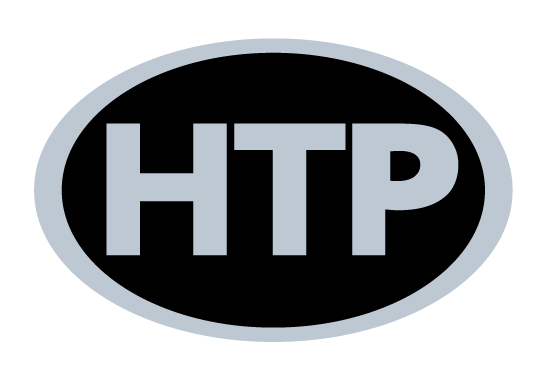 Advanced Heating and Hot Water SystemsGuide Specification Sheet272 Duchaine Blvd. ∙ New Bedford, MA 02745508-763-8071∙ Fax: 508-763-3769Everlast Commercial (EVC)Electric Water Heaters